توضیح: این فایل حاوی متن صفحات اولیه از جلد 95 مجموعهی سبزهاست که شامل تقویم تاریخ امر بهاییست. از ابتدا تا انتهای صفحهی 25 کامل تایپ شده است اما بقیه صفحات چون شامل جداول عددی بود نیازی به تایپ، تهیهی نسخهی وورد و قابلیت جستجو برای آن دیده نشد. بنابراین در صورت نیاز به آن جداول باید به اصل کتاب و نسخهی پیدیاف که از روی اسکن آن تهیه شده مراجعه شود.تقويم تطبيقي بديع95این مجموعه با اجازه محفل مقدس روحانی ملی ایران شهیدالله ارکانه به تعداد محدود به منظور حفظ تکثیر شده است ولی از انتشارات مصوبه امری نمی‌باشد.    شهرالسلطان 133 بدیعتقویم تاریخ بدیعاز اول سال اول تاریخ هجری قمری اسلامی تا سال ۱۴۰۰ هجری قمری با سال‌های هجری شمسی و تاریخ میلاد مسیحی و تاریخ بدیع مطابقه شده است. تهیه و تنظیم کننده- عبدالعلی علائیشهریور ماه 1352 شمسی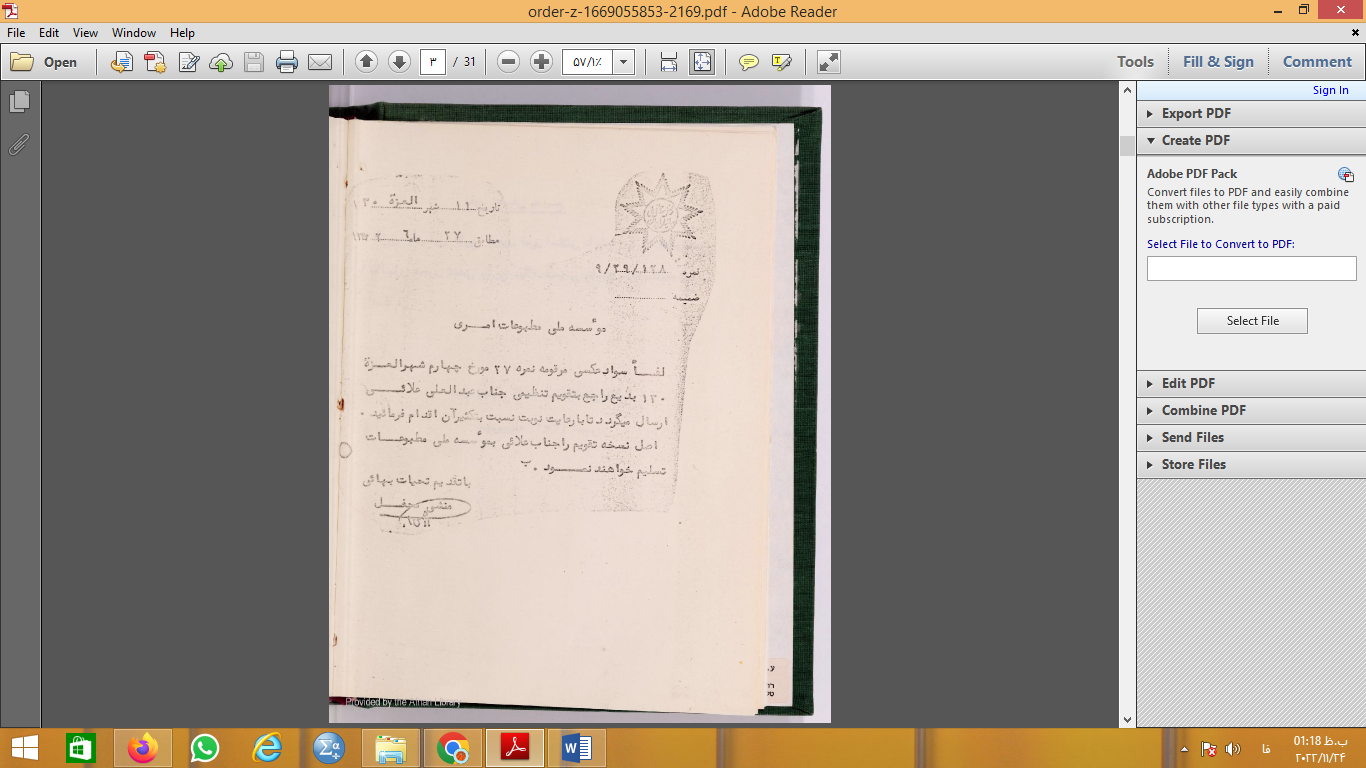 مقدمه:چنانکه همه اهل بها زیارت کرده‌اند بعضی از آثار مبارکه دارای تاریخ هجری قمری و برخی هجری شمسی و گاهی میلادی و یا تاریخ بدیع می‌باشد و همچنین در کتب تاریخ نیز در ذکر حوادث تاریخ‌های هجری قمری و هجری شمسی و تاریخ‌های میلادی و بدیع مشاهده می‌شود گاهی تبدیل و تطبیق این تاریخ‌ها بحكم ضرورت لازم بنظر می‌رسد. و این نیز کارسهل و آسان نیست و هر کس از عهده آن بر نمیآید بنظرم رسید حتماً در گذشته اهل فن این کار را کرده‌اند و می‌توان از کتابفروشها بدست آورد و تاریخ بدیع را بآن اضافه کرده و تکثیر نموده در دسترس عموم گذاشت باین قصد دو روز وقت صرف کرده باکثر کتابفروشهای طهران مراجعه کردم متاسفانه هیچکدام چنین کتابی نداشتند بعد از آن بهريك از دوستان و آشنایان که گمان میکردم ممکن است چنین مجموعه‌ای داشته باشند، رجوع کرده میپرسیدم تا اینکه يك روز بآقای دکتر مهدوی سردفتر اسناد رسمی که کتابخانه خصوصی دارد برخورده موضوع را مطرح کردم ایشان جدولی بنام (تبدیل السنین) چاپ بیروت و نیز کتابی بنام (رساله تطبیقیه) داشتند بطور امانت دادند مشروط بر اینکه در ظرف دو روز فتوکپی آنها را تهیه کرده اصول را بمعظم له مسترد دارم همین طور عمل نمودم سپس بنظرم رسید بهتر است به اداره آمار و ثبت احوال هم مراجعه کنم. و در نتیجه مراجعه مجموعه‌ای بنام (تقویم یکصد و دهساله) داشتند يك روزه امانت دادند فوری فتوکپی آنرا تهیه کرده اصل را مسترد داشتم اخیراً نیز آقای مهندس ایزدی کتابی بنام (تقویم یکصد و پنج ساله) در اختیارم گذاشتند اينك اختصاراً بشرح آنها میپردازم. 1- جدول تبديل السنين1- این جدول در دو ورق هريك بعرض سی سانتیمتر و بطول چهل سه سانتیمتر تهیه شده، غره محرم هر سال هجری قمری را از سال اول هجرت حضرت رسول اکرم پیامبر اولوالعزم اسلام تا سال ۱۳۹۵ هجری قمری بسال‌های میلادی تبدیل و تطبیق نموده و ابداً تعرض بسال‌های شمسی ننموده و این نیز بس واضح است كه ممالک عربی اسلامی تاریخ‌شان هجری قمری می‌باشد و حتی کشور مقدس ایران تا سال ۱۳۰۴ هجری شمسی تاریخ و تقویم رسمی‌اش همان تاریخ هجری قمری بود در این جدول چون سال قمری تقریباً یازده روز کمتر از سال شمسی است این کمبود يك نواخت حساب نشده یعنی هر سال یازده روز حساب نشده بعضی از سالها ده روز و گاهی یازده روز و گاهی دوازده روز حساب شده از ده روز کمتر و از دوازده روز بیشتر حساب نشده چون با این حساب باز دقیقاً مطابقت واقعی بعمل نیامده و برای جبران این نقیصه در تبدیل سنه ۹۹۱ هجری *** ص 3 *** قمری به سنه ۱۵۸۳ میلادی بجای منظور کردن یازده روز با سال تفاوت سال قمری یا شمسی فقط يك روز منظور کرده بجای اینکه اول محرم ۹۹۱ هجری قمری را با ۱۵ ژانویه ۱۵۸۳ مطابقه کند با ۲۵ ژانویه ۱۵۸۳ مطابق کرده تا جبران اضافه کسر کردنهای سنوات گذشته شود بدیهی است بهمین جهت این جدول با جدولهای دیگر که باین طریق عمل ننموده‌اند و سعی کرده‌اند حتی الامكان تفاوت واقعی سال قمری و شمسی را حداکثر در سه یا چهارسال مطابقه دهند تطبیق نخواهد کرد.2- در این جدول غره محرم سال اول هجرت را با شانزده ماه ژوئیه ماه هفتم ششصد و بیست و دو (٦٢2) میلادی مطابق کرده است و این قاعده نیز عمومیت ندارد چنانکه مرحوم میرزا عبدالغفار خان نجم‌الدوله غره محرم سال اول هجرت را مطابق هیجدهم (18) ژوئیه 622 میلادی دانسته و دو روز با هم اختلاف دارند و اثر این دو روز اختلاف در مطابقت کلیه سنوات بعدی هم مشاهده می‌شود.2- تقویم یکصد و دهساله اداره کل آمار1- اداره آمار این تقویم را برای رفع احتیاجات خود تهیه کرده از غره محرم ١٢٥٦ هجری قمری شروع و بسال ١٣٦٥ خاتمه یافته در این تقویم سال‌های هجری قمری را به سال‌های هجری شمسی و سال‌های میلادی تبدیل کرده و چنانکه معلوم می‌شود اولاً غره محرم سال اول هجرت *** ص 4 *** را مطابق شانزده ژوئیه (جولای) ٦٢٢ قرار داده. ثانياً- عدۀ ایّام ماه‌های قمری را تا سال ١٣٤٩ ماه‌های رسمی بین منجمین حساب کرده و از سال ۱۳۴۹ ببعد ماه‌های رویت هلال را (ماه‌های شرعی) مأخذ قرار داده است. ماه‌های رویت هلال هم نظر با ختلاف افق‌ها با یکدیگر اختلاف پیدا می‌کنند. چنانکه ملاحظه نموده اید عید قربان دهم ذیحجه که از اعیاد بزرگ عالم اسلامی است گاهی دو روز در افق مکه معظمه با افق طهران اختلاف پیدا می‌کند و همچنین عید صیام و سایر اعیاد و بطور کلی هر کشور اسلامی نظر با ختلاف افق‌ها در روئیت هلال و عدۀ ایّام ماه‌های قمری با کشور دیگر ممکن است اختلاف داشته باشد. ۲- در این تقویم ماه‌های شمسی از سنه ۱۲۱۸ تا سنه 1304 همان ماه‌ها یا بروج شمسی عربی است و نام و عدۀ هر ایّام هر ماه بشرح ذیل است و روز اول ماه اول هر سال همان روز اول نوروز باستانی ایرانیان است. اسامی و عدۀ ایّام ماه‌هاحمل ۳۱ روز، شور ۳۰ روز، جوزا ۳۲ روز، سرطان ۳۱ روز، اسد ۳۱ روز، سنبله ۳۱ روز، میزان ۳۰ روز، قوس ۳۰ روز، جدی ۲۹ روز، دلو روز، حوقه ۳۰ روز. و جمع ایّام سال شمسی ٣٦٥ روز است و در هر چهار سال یک دفعه بنام سال کبیسه يك روز اضافه کرده ٣٦٦ روز حساب*** ص 5 ***  می‌کنند و شرح آن بعداً خواهد آمد.3- از سنه ١٣٠٤ شمسی تا سنه ١٣٢٤ بجای ماه‌های مذکوره فرق ماه‌های شمسی فارسی قید شده وعلت آن اینست که در سال ۱۳۰۴ هجری شمسی دارالشورای کشور ایران به پیشنهاد دولت رسماً مصوب کردند که مبدأ تاریخ ایران همان هجرت حضرت رسول اکرم پیامبر اسلام از بمدینه است و سالها بحساب شمسی بوده و هر سال ٣٦٥ روز است و سال چهارم سال کبیسه ٣٦٦ روز می‌باشد و اسامی و عدۀ ایّام ماه‌ها باین قرار می‌باشد و اول سال روز اول اعتدال ربیعی است یعنی همان نوروز باستانی ایرانیان است. اسامی ماه‌هافروردین، اردیبهشت، خرداد، تیر، مرداد، شهریور، مهر، ابان، آذر، دی، بهمن، اسفند. شش ماه اول هر ماه ۳۱ روز- پنج ماه بعدی هر ماه30 روز و ماه آخر سال (اسفند) ۲۹ روز و در سال کبیسه ۳۰ روز می‌باشد. با کمال تأسف در این تقویم در تطبیق ایّام ماه‌های قمری با ایّام ماه‌های شمسی هجری و میلادی دقت نشده گاهی یك یاد و روز بیشتر یا کمتر قید شده و معلوم نیست این اشتباه در مطبعه رخ داده یا تهیه کننده تقویم دقت لازم را ننموده است *** ص 6 *** و اشتباهات دیگر نیز دارد که محتاج تذکر نیست. 3- رساله تطبیقیهرساله تطبیقیه را مرحوم میرزا عبدالغفار خان نجم‌الدوله در سنه ۱۳۲۱ هجری قمری تألیف کرده و در این رساله يك دفعه غره محرم سال‌های هجری قمری را از سال اول هجرت تا سال ۱٤۰۰ هجرى قمرى با سال‌های میلادی ١٤٠ مطابقه کرده و غره محرم سال اول هجرت را با هیجدهم ماه ژوئیه (ماه هفتم) ٦٢٢ میلادی مطابق دانسته است. 2- دفعه دیگر اول ژانویه سال اول میلادی را تاسال ۲۰٤٠ میلادی با سال‌های قمری مطابقت داده و در جبران کمبود سال قمری از سال شمسی بتفاوت از نه روز تا ۱۳ روز در سال منظور کرده و عدۀ ایّام ماه‌های قمری را رسمی چاب کرده و اسامی ماه‌های قمری و عدۀ ایّام آنها و نیز اسام ماه‌های میلادی و عدۀ ایّام هر ماه که در این رساله نوشته شده باین قرار است: اسامی ماه‌های قمری و عدۀ ایّام آنهامحرم ۳۰ روز، صفر ۲۹ روز، ربیع الاول ۳۰ روز، ربيع الثانی ۲۹ روز، جمادی الاولی ۳۰ روز، جمادی الاخرى ۲۹ روز، رجب ۳۰ روز شعبان ۲۹ روز، رمضان ۰ ۳ روز، شوال ۲۹ روز، ذیقعده ۳۰ روز، ذیحجه ۲۹ روز.*** ص 6 مکرر *** اسامی ماه‌های میلادی و عدۀ ایّام آنها1- ژانویه ۳۱ روز 2- فوریه ۲۸ روز 3- مارس ۳۱ روز 4- آوریل ۳۰ روز 5- مه ۳۱ روز 6- ژوئن ۳۰ روز 7- ژوئیه ۳۱ روز 8- اوت ۳۱ روز 9- سپتامبر ۳۰ روز 10- اکتبر ۳۱ روز 11- نوامبر ۳۰ روز 12- دسامبر ۳۱ روز و درسال‌های کبیسه یک روز به ماه فوریه اضافه می‌شود. 3- در این کتاب از نوشتن مطابق سال‌های میلادی قبل از هجرت با سال‌های قمری خودداری کرده از اول ژانویه ٦٢٣ میلادی کسه مطابق بیستم جمادی الاخرى سال اول هجرت است شروع می‌شود. *** ص 7 *** 4- تقويم يكصد وپنج ساله1- تقویم یکصد وپنج ساله تطبیقی را آقای دکتر احمد نجم آبادی در تاریخ اسفند ماه ۱۳۳۴ هجری شمسی جمع آوری و تنظیم کرده است و بحد امکان در کامل و صحیح بودن آن کوشش کرده‌اند. 2- آقای دکتر نجم آبادی این تقویم را از سال ۱۲۶۸ هجری قمری (تاریخ تأسیس مدرسه دارالفنون) شروع وبسال ۱۳۷۵ هجری قمری خاتمه داده. 3- يك دفعه غرّه ماه‌های سال هجری قمری را با تاریخ شمسی و میلادی مطابقه کرده و دفعه دیگر اول ماه‌های شمسی را به ماه‌های قمری و میلادی تبدیل نموده است و نیز سال‌های کبیسه و تاریخ تحویل سال نو را معین کرده است. 4- آقای دکتر نجم آبادی عدۀ ایّام ماه‌های شمسی را مانند تقویم‌های دیگر ثابت نگرفته بلکه ایّام ماه‌های شمسی نیز در این تقویم مانند عدۀ ایّام ماه‌های قمری متغیر است مثلاً برج حمل گاهی ۳۰ و گاهی31، برج جوزا گاهی ۳1 روز و گاهی ۳۲ برج‌های سرطان و اسد هم همینطور حساب شده فقط عدۀ ایّام برج ثور ۳۱ و برج حوت ۳۰ حساب شده ونیز سال‌های کبیسه فاصله آنها متغیر است گاهی سال چهارم و گاهی سال پنجم کبیسه حساب شده.5- بنا بمندرجات مقدمه تقویم مزبور مآخذ تنظیم این تقویم بشرح ذیل است: *** ص 8 *** ١- تقویم میرزا محمد باقر منجم مازندرانی. 2- روزنامه‌های وقایع اتفاقیه. 3- تقویم مرحوم ملا محمد حسین منجم باشی. 4- تقویم‌های مرحوم میرزا عبدالوهاب خان منجم باشی مهد علیا. 5- تقاویم مرحومان نجم‌الدوله- میرزا محود خان نجم الملك و آقای ابوالقاسم نجم الملك یعنی افراد خاندان مرحوم نجم‌الدوله. ٦- خلاصه مذاکرات مجلس شورای ملی. 7- تقویم‌های میرزا حبیب الله ذوالفنون. 8- تقویم‌های آقای دکتر عباس ریاضی کرمانی استاد دانشگاه طهران. 5- تقويم بديع1- مبدأ تاريخ بدیع بیانی اظهار امر حضرت اعلی در شب پنجم جمادی الاولى سنه ١٢٦٠ هجری قمری می‌باشد و چون مطابق نصوص مبارکه اول سال همان نوروز باستانی ایرانیان می‌باشد باین جهت تاریخ بهائی از اول نوروز سال اظهار امر حضرت اعلی (١٢٦٠ هجری قمری) شروع می‌شود و آن مطابق است با اول سال ۱۳۲۳ هجری شمسی و سال‌های بدیع هم مطابق سال شمسی است. 2- سال بدیع مطابق نصوص مبارکه به نوزده ماه قسمت شده و هر ماه نوزده روز می‌باشد که جمع ایّام نوزده ماه سیصد و شصت و یک روز می‌باشد چهار روز کمتر از سال شمسی*** ص 9 ***  است و چهار روز کمبود مزبور بین ماه‌های ۱۸ و ۱۹ بنام ایّام «ها» یا ایّام اعطاء قرار داده شده و ایّام اعطاء در سال کبیسه پنج روز حساب می‌شود. 3- در کشور ایران معمول اینست چنانچه تحویل سال نو قبل از ظهر باشد آن روز را اول سال نو و اول فروردین ماه قرار می‌دهند واگر تحویل سال نو بعد از ظهر باشد گاهی آنروز را جزء اسفند ماه حساب کرده اول سال و اول فروردین را روز بعد قرار می‌دهند در صورتیکه در آئین بهائی مطابق ستورات مبارکه تحویل سال نو ولو یک دقیقه قبل از غروب آفتاب باشد آنروز اول سال نو و اول شهر البهاء است و در این مواقع سال بدیع با سال شمسی هجری از لحاظ شروع سال و همچنین با سال میلادی يك روز فرق می‌کند. مثلاً دوم شهر الشرف مطابق است با اول ژانویه و یازدهم دیماه ولی درسالهائی که اول شهر البهاء با اول فروردین يك روز فرق داشته باشد سوم شهر الشرف مطابق با اول ژانویه و یازدهم دی ماه می‌گردد و این يك روز اضافه بعده ایّام اعطاء اضافه شده و از ماه نوزدهم تاریخ بدیع ببعد در مطابقه با اسفند اثر نخواهد داشت. ٤- چون اینجانب وسیله نداشتم تا بتوانم تعیین کنم در مدت یکصد وسی سال که از تاریخ بدیع میگذرد چند سال وكدام سالها اول شهر البهاء با اول فروردین يك روز فرق داشته تا در تطبیق با سال‌های میلادی و هجری شمسی آنرا منظور کنم با این حال آن قدر که مقدور بود و تقویم امری در دسترس داشتم*** ص 10 ***  این قسمت را هم رعایت کرده‌ام. مثلاً با مراجعه به تقویم امری موجود سال‌های ۱۳۱ و ۱۲۵ و ۱۲۹ تاریخ بدیع که اول شهر البهاء با اول فروردین يك روز فرق داشته در تطبیق سال‌های میلادی با سال‌های میلادی با سال‌های هجرت قمری و شمسی و تاریخ بدیع رعایت کرده بجای دوم شهر الشرف (ماه شانزدهم) ســــوم شهر الشرف نوشتم و بقیه را نیز از روی تقویم ۱۰۵ ساله آقای دکتر نجم آبادی تعین کردم ممکن است در این قسمت گفته شود حال که مدت دقیق و حقیقی يك سال شمسی تعین شده و آن ٣٦٥ شبانه روز و پنج ساعت و چهل و هشت دقیقه و پنجاه و يك ثانیه است و زمان دقیق تحویل مثلاً سال ۱۳۰ (سال جاری) معین و مشخص گشته می‌توان هنگام واقعی تحویل کلیه سنوات قبلی را نیز روی همین قاعده قاعده تحویل معین کرد که تحویل هر يك از سال‌های گذشته در چه روز و در چه ساعت و دقیقه و ثانیه بوده چنانکه در ابتدای این موضوع بخاطر نویسنده هم خطور کرد و خواستم باین طریق عمل کرده و سنوات مطلوب*** ص 11 *** را معین کنم و قبل از شروع بعمل تقریباً تقویم‌های ده دوازده سال بانک ملی ایران را که موجود داشتم و منجّزجه آقای دکتر عباس ریاضی می‌باشد مطالعه کردم و تصور میکردم حتماً روی همین قاعده تحویل سال نو را معین کرده‌اند متأسفانه دیدم اینطور نیست و با این قاعده مطابقت نمیکند اینک برای ملاحظه خوانندگان تحویل سال‌های ١٣٤٦ تا ۱۳۵۲ را از روی تقویم بانک ملی ایران ذیلاً نقل می‌کنم. تحویل سال 4٦/ - سه شنبه- .تحویل سال ٤٧/ - چهارشنبه-  تفاوت نسبت بسال قبل-.تحويل سال ٤٨ /- پنجشنبه-- تفاوت نسبت بسال قبل- .تحویل سال ٤٩ /- شنبهتفاوت نسبت بسال قبل.تحویل سال 50 /- يکشنبه- و تفاوت نسبت بسال قبل .تحویل سال 51 /- دوشنبه- - تفاوت نسبت بسال قبل .*** ص 12 *** تحویل سال ٥٢  /- سه شنبه -  - نسبت بسال قبل  .چنانکه ملاحظه می‌کنید تفاوت دقیقه‌ها و ثانیه‌های تحویل سالها یکسان نبوده و متفاوت است تا نه دقیقه و سی و هفت ثانیه تفاوت دیده می‌شود در صورتیکه با عقیده بر اینکه مدت واقعی يك سال شمسی سیصد و شصت و پنج شبانه رروز و پنج ساعت و چهل و هشت دقیقه و پنجاه ويك ثانيه است پس باید تحویل هر سال نسبت بسال گذشته در افق واحد پس از گذشت  ٣٦٥ شبانه و روز، 5 ساعت و ٤٨ دقیقه و ٥١ از تحویل سال قبل واقع شود و در اینصورت تفاوت تحویل هر سال نسبت به تحویل سال گذشته 5 ساعت و ٤٨ دقیقه و ۵۱ ثانیه دیرتر انجام گیرد و نباید متفاوت باشد. البته مقصودم این نیست که تعیین زمان تحویل سال در تقویم بانک ملی درست نیست بلکه چون نویسنده در این قسمت تبحر و تخصص ندارد و نیز بآقای دکتر ریاضی دسترسی نداشتم تا از ایشان در این قسمت کسب اطلاع کنم و از طرف دیگر مطابق نصوص مبارکه اگر تحویل سال نزيك دقیقه قبل از غروب آفتاب باشد آنروز روز عید و اول شهر البهاء است و نیز تعیین غروب واقعی در افقهای مختلفه اسهل*** ص 13 ***  و آسان نیست باید منجمین و متخصصین این عمل را انجام دهند و نیز برای هر کشوری افق کدام شهر و نقطه ماخذ قرار داده شود و از طرف دیگر نه تنها ساعت کشور ایران بلکه ساعت کلیه ممالک ساعت قراردادی است، نه ساعت واقعی و هنوز بیت العدل اعظم هم در این قسمتها قراری صادر نفرموده‌اند. لذا بهتر آن دیدم که از پیش خود با عدم تخصص در این فن اقدامی نکنم خوشبختانه اخیراً که تقویم یکصد و پنج ساله آقای دکتر نجم آبادی بدستم رسید و در آن ساعت تحویل سال را معین کردهاند لذا از آن استفاده کرده و قبل از شروع بدرج تقویم مزبور در این مجموعه شرح مختصری راجع بسالهایی که اول شهر البهاء با اول حمل یا فروردین يك روز فرق دارد نوشته و تعین کرده‌ام. اسامی ماه‌های تاریخ بدیع١- شهر البهاء        	  			 11- شهر المشيه ٢- شهر الجلال      	  			 ١٢ ـ شهر العلم ٣- شهر الجمال     				 13- شهرالقدر٤- شهر العظمه      	  			 14- شهر القول5- شهر النور    				 15- شهرالمسائل6- شهر الرحمه         				 16- شهرالشرف7- شهر الكلمات       				 17- شهرالسلطان8- شهر الكمال        				 18- شهر الملک 9- شهر الاسماء      				ایّام اعطاء یا ایّام «ها»10- شهر العزه	   		                       ١٩- شهر العملاء.   *** ص 13 مکرر *** توضیحدر آخر سال ١٣٥٤ هجری شمسی که پنجاهمین سال سلطنت دودمان پهلوی است، مجلسین سنا و شورا در يك جلسه مشترك تصویب کردند که از اول سال ۱۳۵۵ هجری شمسی کشور مقدس ایران دو تقویم رسمی داشته باشد- تقویم دینی- تقویم ملی.تقویم دینی با سال‌های قمری از هجرت حضرت رسول اکرم از مکه بمدینه می‌باشد و تقویم ملی با سال‌های شمسی از تشکیل شاهنشاهی کورش کبیر شروع می‌شود و اول سال ۲۰۵ هجری شمسی مطابق است با اول سال ۲۰۳۰ شاهنشاهی ایران و دیگر سال شمسی هجری مورد استفاده قرار نخواهد گرفت. *** ص 14 *** برای مزید تبصر مطالعه کنندگان این مجموعه، از مبداء تاریخ‌های میلادی و هجری و وضعیت ماه‌های شمسی و قمری قسمتی از مقدمه رساله تطبيقيه نجم‌الدوله را عیناً در این جا درج می‌کنم: در معرفی تاریخ مسیحیاز میلاد تا قریب پانصد سال ملت نصارا را تاریخ مخصوصی نبود و اول شخصی که واضع تاریخ عیسوی گشت، راهبی بود معروف به دنيس كوچك و او مدت چهل سال در شهر رمه متوطن بود و در سال 522 بخاطرش رسید که تاریخی به     مبدأ میلاد وضع کند و زمان میلاد در دست نبود پس بعد از تحقیقات زیاد میلاد را در بیست و پنجم دسامبر سال هفتصد و پنجاه و سه از تاریخ بنای شهر رمه قرار دارد و الحال قرارداد او معروف است که بنابر آن فرض سال ما بعد که سال هفتصد و پنجاه و چهار رمه باشد اول تاریخ دنیس گردید پس بمذهب دنیس روز اول آن سال مطابق با روز اول میلاد نبوده و هفت روز بعد از میلاد مسیح است و چون مبداء تاریخ عیسوی معلوم شد گوئیم بنای آن بر *** ص 15 *** سال شمسی اصطلاحی است که سه سال متوالی را ٣٦٥ روز بگیرند و سال چهارم را ٣٦٦ روز و آنر ا کبیسه گویند چراکه طول سال شمسی حقیقی ٣٦٥ شبانروز و پنج ساعت و چهل و هشت دقیقه و پنجاه و يك ثانيه است و ماه‌های این تاریخ اصطلاحی است باین ترتیب: مجموع ایّام این ماه‌ها ٣٦٥ روز می‌شود پس قاعده کبیسه بر اینست که هر سال که عددش برچهار قسمت می‌شود کبیسه باشد مثل سنین ۱۸۰۰ و ١٨٦٤ و روز کبیسه را بر فوریه افزایند تا ۲۹ روز شود والا غیر کبیسه است و مرکب از ٣٦٥ روز و آنرا رسمی گویند مثل سنين ١٨٦٥ و ١٨٦٦ و ١٨٦٧ تا اینجا تاریخ روسی و فرنگی مطابق است پس*** ص 16 ***  بعضی از محققین ملاحظه نمودهاند که موافق این حساب سال شمسی می‌شود سیصد و شصت و پنج روز و شش ساعت و این قدری زیاده برسال حقیقتی است باندازه یازده دقیقه و نه ثانیه و چون سالها بر این منوال گذرد آن تفاوت متراکم می‌شود تا در هر یکصد وسی سال به شبانه روزی رسد پس محض رفع این اختلاف قرار دادند که در هر چهارصد سال سه سال را کبیسه نکنند و آن سال 100و200 و ۳۰۰ است و بعبارت آخرى آن سال است که آحاد و عشرانش صفر باشد و بعد از وضع آن دو صفر مابقی عدد بچهار قسمت نشود و اگر قسمت شود کبیسه است مثلاً در سال‌های ۲۰0۰ و ۲۰۱۰ و ۲۰۲۰  سال اول کبیسه است و سه سال دیگر رسمی و دو سال ۱۷۰۰ و ۱۸۰۰ نیز رسمی بوده وسال ۱۹۰۰ نیز باین حساب رسمی بوده و وحال آنکه در قانون روسی همه کبیسهاند.حالا باين سبب اختلاف میان اول ژانویه روسی و اول ژانویه فرنگی رسیده است به سیزده روز یعنی اول ژانویه روسی سیزده روز بعد از اول ژانویه فرنگی است و تاریخ روسی و رومی بنایش بر آن قاعده است اول است و مابقی دول فرنگستان از فرانسه و انگلیس و آلمان و نصه وغيره وآمریکا*** ص 17 ***  تماماً متفق‌اند بر قانون دوم. بعد از ترتیب این مقدمات گوئیم که بنای جداول ما بر سال قمری وسطی هجری است و بر سال شمسی اصطلاحی مسیحی فرنگی نه روسی، لهذا تواریخ هجری ممکن است تا يك و دو روز با حساب روایت تفاوت کند جز از سال ۱۳۷۰ تا سال ۱۳۳۰ که این مدت شصت سال را از روی تقاویم مستخرجه خودمان مطابقه نمودیم و مابقی بحساب وسطی است. در معرفت تاریخ هجریهجرت بمعنى ترك وطن است ومسكن ساختن در جای دیگر و قبل از اسلام میان اعراب تواریخ مختلفه مستعمل بود مثل تاریخ بنای کعبه و تاریخ ریاست عمروبن ربیعه که رسم عبادت اصنام را در میان عرب وضع نمود و تا عام الفيل آن تاریخ مستعمل بود و از آنوقت پرحادثه جدیده را مبداء میساختند و هرگاه واقعه بزرگی در میان قومی بروز مینمود آنرا تاریخ خود میساختند و در زمان حضرت پیغمبر (44) تاریخی معمول نبود و بعد از هجرت هر سال را بنامی موسوم میکردند و بعد از ریاست آنحضرت تاریخ *** ص 18 ***  منسوخ شد تا زمان خلیفه دوم شبهه واقع شد اصحاب متفق شدند بر اینکه تاریخی وضع کنند پس اشارت به بعضی تواریخ رفت مثل تاریخ رومی و تاریخ فرس و هیچکدام باسباب چند مستحسن نیفتاد و قرار بر این شد که حادثه‌ای از حوادث عهد رسالت پناه را مبدأ گیرند و زمان بعثت به تحقیق معلوم نبود و در روز و سال ولادت نیز اختلاف بود و در روز وفات اگر چه معین بود ولی از آن نفرت داشت پس هجرت را اختیار نمودند چه مبداء ظهور شوکت اسلام بود و مبداء تاریخ را از محرم آن سال گرفتند که پیغمبر ما از مکه معظمه بمدينه طيبه هجرت فرمودند و آن بحساب وسطی پنجشنبه بوده و بروایت جمعه مطابق هیجده ژوئن ٦٣٢ مسیحی. سال هجری مبنی بر دوره قمر است و مرکب است از دوازده ماه قمری و آن ٣٥٤ روز دارد و سال شمسی مرکب است از ٣٦٥ روز و ربعی تخمیناً پس از آن با سال شمسی قریب یازده شبانه روزی اختلاف دارد. اهل شرع هرماه را از رویت هلال تا رویت هلال دیگر گیرند و آن هرگز از سی روز تجاوز نکند و از بیست و نه روز کمتر نباشد و تا چهار ماه متوالی ممکن است سی روز، سی روز آید و زیادت نشود و تا سه ماه متوالی بیست و نه روز، بیست ونه روز آید و زیادت*** ص 19 *** نشود و از رجوع به تقاویم این حقیر این نکته معلوم می‌شود. اما منجمان يك ماه را سی روز گیرند و يك ماه را بیست و نه روز تا آخر سال و اسامی ماه‌ها با عدد ایّام هر ماه بغرض منجمین از این قرار است:و مجموع ٣٥٤ روز شود و بر وفق این قاعده منجمین طول هرماه وسطی بیست و نه روز و نیم باشد و لیکن در واقع ماه وسطی مرکب است از ۲۹ شبانه روز و دوازده ساعـــــت و چهل و چهار دقیقه و دو ثانیه و پنجاه و چهار ثالثه و منجمین ایرانی ثوانی و ثوالث را منظور ندارند و بازاء44 دقیقه سال یازده روز کبیسه کنند و روز کبیسه را بر ذیحجه در هرسی اضافه کنند تا سی روز شود و سالی را که روز کبیسه در آن واقع شده سال کبیسه گویند و آن یازده روز را بطریق ذیل*** ص 20 *** میان سنین دوره سی ساله بخش کنند سال ۲ و 5 و ۷ و 10 و 15 و 18 21 و 24 و 26 و 29 و بعضاً بجای سال پانزدهم سال شانزدهم را کبیسه کنند پس دوره سی ساله یعنی ٣٦٠ ماهه هلالی مذکور معادل است با ۱۰۶۳۱ شبانه روز و چون این دوره منقضی شود بازاء کسر سالیانه 9/2 ثانیه که منظور نشده بقدر ١٦ دقیقه و ٤٩ ثانیه و ۱۲ ثالثه تا اول ماه هلالی آینده مانده و بسبب این اختلاف در هر سی سال قریب ربع ساعت اول ماه اصطلاحی منجمان بر اول ماه وسطی مقدم می‌شود. همیشه مابین ماه وسطی و ماه هلالی که منوط برویت است، اختلافی هست پس باین جهت اول ماه هلالی با اول ماه وسطی اصطلاحی موافق نشود و اختلاف همیشه در تزاید باشد. چون سال قمری قریب یازده روز اقصر از سال شمسی است روز چون اول سال عرب و روز اول هر ماه آن رابطه با فصول حاصل نکنید و هر سال یازده روز براین مقدم شود و بعبارت آخرى از بهار افتد بزمستان و از زمستان منتقل شود بپائیز و از پائیز نیز به تابستان و از تابستان به بهار و در عرض سی و چهار سال (34) با جمع فصول اربعه مقارن شود و سی وسه سال شمسی معادل است با سی و چهار سال قمری. توضیحاز عنوان (در معرفت تاریخ مسیحی) تا اینجا *** ص 21 ***  عيناً عبارات رساله تطبیقیه نقل شده است. 2- اختلافی که بین اول ژانویه تقویم روسیه و اول ژانویه تقويم ممالك اروپا و آمریکا بوده در موقع انقلاب و تغییر رژیم تزاری روسیه در اواخر جنگ بین الملی اول روسها اختلاف مزبور را از بین برده و اول سال خود را با اول سال ممالك غربی و آمریکا تطبیق کردند. 3- برای مزید اطلاع از مبدأ تاریخ‌های ملل مختلفه وتقویم‌های متنوعه به لغت نامه مرحوم دهخدا به کلمات (تاریخ) و تقویم مراجعه فرمائید ایّام محرّمه یا ایّام تسعهدر دیانت مقدس بهائی نه روز در سال بنام ایّام محرمه هست که اشتغال بکار در ایّام مزبور حرام می‌باشد و اهل بها طبق نصوص مبارکه وظایف خاصی دارند که باید انجام دهند و شرح و تفصیل آنها در کتابی بنام «ایّام تسعه» ذکر شده در اینجا فقط از لحاظ تطبیق تاریخ ایّام مزبور با سال‌های تاریخ بدیع بیانی و میلاد مسیحی و هجری قمری و شمسی نوشته می‌شود. و نیز دو روز دیگر دارای اهمیت خاصی است ولی اشتغال بکار در آن دو روز حرام نیست و آن دو روز هم بعد از ایّام نُه گانه ذکر می‌شود. در دیانت بهائی یوم یا شبانه روز با غروب آفتاب شروع می‌شود مثلاً اگر گفته شود روز شنبه از ایّام محرمه است و اشتغال *** ص 22 *** بکار حرام است یعنی از غروب آفتاب روز جمعه تا غروب آفتاب روز شنبه اشتغال بکار حرام است. ایّام نُه گانه1- تولد حضرت بهاءالله: 1- تولد حضرت بهاءالله روز دوم ماه محرم یکهزار و دویست و سی و سه هجری قمری مطابق بیست و یکم آبانماه یکهزار و یکصد و نود و شش هجری شمسی و دوازدهم ماه نوامبر یکهزار و هشتصد و هفده میلادی ونهم شهر القدرة 26 سال قبل از تاریخ بدیع می‌باشد 2- اظهار امر حضرت بهاءالله: 2- عصر روز اول عید اعظم رضوان سیزدهم شهر الجلال سنه ۱۹ تاریخ بدیع مطابق اول اردیبهشت یکهزار و دویست و چهل و دو هجری شمسی و سوم ذیقعده هزار و دویست و هفتاد و نه هجری قمری و بیست و یکم آوریل هزار و هشتصد و شصت و سه میلادی. ۳- نهم عيد اعظم رضوان: 3- دوم شهر الجمال سنه ۱۹ بدیع مطابق نهم اردیبهشت هزار و دویست و چهل و دو هجری شمسی و یازدهم ذیقعده هزار و دویست و هفتاد و نه هجری قمری و بیست و نهم آوریل هزار و ششصد و شصت وسه میلادی. ٤- دوازدهم عيد اعظم رضوان: 4- پنجم شهر الجمال سنه ۱۹ بدیع مطابق دوازدهم اردیبهشت هزار و دویست و چهل و دو هجری شمسی و چهاردهم ذیقعده هزار و دویست و*** ص 23 ***  هفتاد و نه هجری قمری و دوم ماه مه هزار و هشتصد و شصت و سه میلادی مسیحی. 5- صعود حضرت بهاءالله:5- صعود حضرت بهاءالله سه ساعت بعد از نصف شب دوم ماه ذیقعده هزار و سیصد و نه هجری قمری مطابق  هشتم خرداد هزار و دویست و هفتاد ويك هجری شمسی و سیزد هم شهر العظمة ٤٩ بدیع و بیست و نهم ماه مه هزار و هشتصد و نود ود و میلاد مسیحی. 6- تولد حضرت اعلی:6- تولد حضرت اعلی روز اول محرم هزارو دویست و سی و پنج هجری قمری مطابق بیست و پنجم مهرماه هزار و یکصد و نود و هشت هجری شمسی و نوزدهم اکتبر هزار و هشتصد و نوزده میلادی مسیحی (مطابق رساله تطبیقیه می‌باشد) و مطابق جدول تبديل السنين بیست و هفتم مهرماه و بیستم اکتبر است. 7- اظهار امر حضرت اعلی:7- دو ساعت از غروب شب پنجم جمادی الاولی هزار و دویست و شصت هجری قمری مطابق سوم خرداد هزار و دویست و بیست وسه هجری شمسی و بیست و سوم ماه مه هزار و هشتصد و چهل و چهار میلاد مسیحی و هشتم شهر العظمة سال اول تاريخ بديع.  *** ص 24 *** 8- شهادت حضرت اعلی:۸- مقارن ظهر بیست و هشتم شعبان هزار و دویست و شصت و شش هجری قمری مطابق هفدهم تیر ماه هزار و دویست و بیست و نه هجری شمسی و نهم ژوئیه هزار و هشتصد و پنجاه میلاد مسیحی و پانزدهم شهر النور سنه ششم تاریخ بدیع.9- عید صیام و سال نو:9- اول شهر البهاء هر سال عید صیام و عید سال نو می‌باشد. صعود حضرت عبدالبهاء:۱- يك ساعت و نیم بعد از نصف شب پنجم شهر القول سنه هفتاد و هشت بدیع مطابق بیست و ششم ربیع الاول هزار و سیصد و چهل هجری قمری و هفتم آذر ماه هزار و سیصد هجری شمسی و بیست و هشتم نوامبر هزار و نهصد و بیست ویکم میلادي مسيحى. 2- تولد حضرت عبدالبهاء در همان شب اظهار امر حضرت اعلی می‌باشد. تولد وصعود حضرت ولی امرالله:1- تولد حضرت ولی امر الله دوم شهر العلاء ٥٣ تاریخ بدیع مطابق بیست و هفتم رمضان هزار و سیصد و چهارده *** ص 25 *** هجری قمری دوازدهم اسفند ۱۲۷۵ هجری شمسی و اول مارس ۱۸۹۷ میلادی. صعود حضرت ولی امرالله:اول شهر القدرة 114 بدیع مطابق دوازدهم ربیع الثانى هزار و سیصد و هفتاد و هفت هجری قمری و سیزدهم آبان ماه هزار و سیصد و سی و شش هجری شمسی و چهارم نوامبر هزار و نهصد و پنجاه و هفت میلاد مسیحی با ذکر این مقدمه برای اینکه این مجموعه از هر جهت کامل بوده و مطالعه کنندگان را از مراجعه بتقاویم مشابه بینیاز کند مصمم شدم تقویم تبديل السنين و رساله تطبیقی مرحوم نجم‌الدوله و تقویم تطبیقی ۱۰۰ ساله آقای دکتر نجم آبادی را در این مجموعه عيناً بنویسم و درضمن تاریخ هجری هجری شمسی و تاریخ بدیع را نیز به تقویم تبدیل السنين ورساله تطبیقی اضافه کنم و چون تقویم تطبیقی ۱۰۰ ساله آقای دکتر نجم آبادی شامل تاریخ هجری شمسی هم می‌باشد فقط تاریخ بدیع را بر آن اضافه کنم و با درج این تقویم ۱۰۵ ساله که از هر حیث کامل است و آقای دکتر نجم آبادی نهایت دقت را در صحیح بودن آن اعمال کرده‌اند احتیاجی بدرج تقویم ۱۱۰ ساله اداره کل آمار که اشتباه هم دارد، نمی‌باشد. امید است با تنظیم و تهیه این مجموعه خدمت ناچیز و کوچکی انجام داده باشم. عبدالعلی علائىفهرست مطالب تقویم تطبیقی بدیعمقدمه: .......................................................................................................................................................................................	1جدول تبديل السنين................................................................................................................................................................	2تقویم یکصد و دهساله اداره کل آمار ...................................................................................................................................	3اسامی و عدۀ ایّام ماه‌ها	...........................................................................................................................................................4اسامی ماه‌ها ...............................................................................................................................................................................	5رساله تطبیقیه...........................................................................................................................................................................	6اسامی ماه‌های قمری و عدۀ ایّام آنها ..................................................................................................................................	6اسامی ماه‌های میلادی و عدۀ ایّام آنها.................................................................................................................................	7تقويم يكصد وپنج ساله...........................................................................................................................................................	8تقويم بديع.................................................................................................................................................................................	9اسامی ماه‌های تاریخ بدیع......................................................................................................................................................	15توضیح........................................................................................................................................................................................	15در معرف تاریخ مسیحی.........................................................................................................................................................	16در معرفت تاریخ هجری	........................................................................................................................................................  19 ایّام محرمه یا ایّام تسعه.........................................................................................................................................................	23ایّام نه گانه...............................................................................................................................................................................	241- تولد حضرت بهاءالله :.....................................................................................................................................................	242- اظهار امر حضرت بهاءالله :.............................................................................................................................................	24۳- نهم عيد اعظم رضوان :..................................................................................................................................................	24٤- دوازدهم عيد اعظم رضوان:...........................................................................................................................................	245- صعود حضرت بهاءالله:....................................................................................................................................................	256- تولد حضرت اعلی:...........................................................................................................................................................	257- اظهار امر حضرت اعلی:..................................................................................................................................................	268- شهادت حضرت اعلی:....................................................................................................................................................	269- عید صیام و سال نو:.......................................................................................................................................................	26صعود حضرت عبدالبهاء	.....................................................................................................................................................    26تولد وصعود حضرت ولی امرالله..........................................................................................................................................	27صعود حضرت ولی امرالله.....................................................................................................................................................	27ژانویه ۳۱ روز8-  ژوئیه ۳۱ روزفوریه ۲۸ روز 9-  اوت ۳۱ روز مارس ۳۱ روز10-  سپتمر ۳۰ روز آوریل ۳۰ روز11-  اکتبر ۳۱ روزمه ۳۱ روز12-  نومبر ۳۰ روز ژوئن ۳۰ روز 13-  دسمبر ۳۱ روز محرم ۳۰ روز7-  رجب ۳۰ روزصفر ۲۹ روز8-  شعبان ۲۹ روز ربیع الاول ۳۰ روز9-  رمضان ۳۰ روز ربيع الآخر ۲۹ روز10-  شوال ۲۹ روزجمادی الاولی ۳۰ روز11-  ذیقعده ۳۰ روزجمادی الاخر ۲۹ روز12-  ذیحجه ۲۹ روز